DÉPARTEMENT DU VAL D'OISE   ARRONDISSEMENT DE PONTOISE                                                                   CANTON DE L'ISLE-ADAM                                                                      Service Enfance /Jeunesse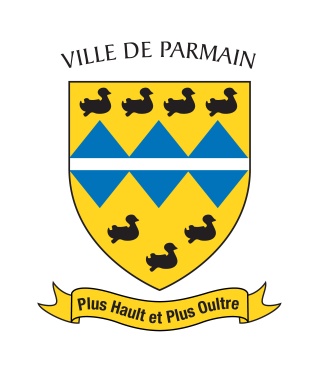 Accueils de loisirs   Périscolaire ExtrascolaireRestauration scolaireNouveaux Rythmes ScolairesClub adosPlace G. Clémenceau-95620	PLANNING DES MERCREDISMerci de bien vouloir confirmer l’inscription de votre enfant aux activités et sorties souhaitées. Toute sortie réservée et non désistée sera facturée.Merci de votre compréhensionDATESACTIVITESMercredi 19 avrilAteliers libresMercredi 26 avril60’s chronoMercredi 03 maiLaser questPart : 6,00€RDV : 13h30Retour : 17h30Mercredi 10 maiSuivant la météoJeux sportifsJeux de sociétéMercredi 17 maiCasinoMercredi 24 maiSuivant la météoJeux sportifsTournoi de fléchettesMercredi 31 maiPyramideMercredi 07 juinPaint ballPart : 15,00€ à confirmerRDV : 13h30Retour : 17h30Mercredi 14 juinSuivant la météoGrand jeu dans les bois Poule Renard VipèreTournoi de consoleMercredi 21 juinSuivant la météoGrand jeu dans les bois Douaniers ContrebandiersTournoi de PokerMercredi 28 juinPortes ouvertesAccueil des futurs collégiensDécouverte des locaux et du fonctionnement Mercredi 05 juilletJournée à la merRDV : 8h00Retour : 19h00